ARISTOTLE UNIVERSITY OF THESSALONIKI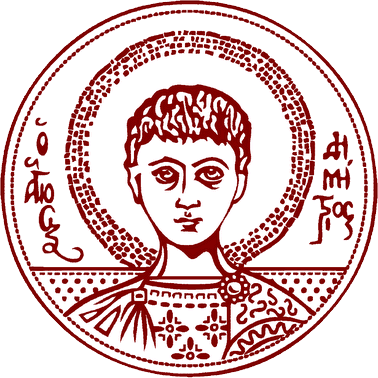 SCHOOL OF INFORMATICS POSTGRADUATE PROGRAMME “TECHNOLOGIES OF INTERACTIVE SYSTEMS”DIPLOMA THESIS«TITLE»(TITLE IN ENGLISH)STUDENT’S NAMEΑEM: ΧΧΧΧSupervisor’s Name: χχχχχχOctober 2021AcknowledgementAbstractKey Words:ΠερίληψηΛέξεις Κλειδιά:IntroductionΧΧΧΧΧΧEach chapter begins on a separate page.The font size of the text is 12pt except for bibliography which is 11pt.Leave 1.5 line spacing and a new line in each paragraph and the text is left and right aligned.ΧΧΧΧΧΧΧΧΧΧΧΧΧΧΧΧΧΧΧ2.1 Example of inserting a Image/figure Place the image/figure in the middle of the page with numbering according to the chapter in which it will be placed as well as a serial number of the image/figure. Don't forget to reference the image/figure in the thesis text if it is not created by you.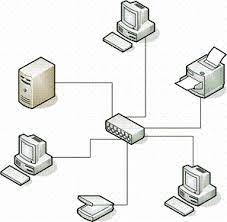 Fig. 2.1 Network Topology [Reference]Example of inserting a TableTables as figures must be numbered with a number that refers to the corresponding chapter and a serial number that refers to the numbering of the table in that chapter.Table 2.1: Table caption ΧΧΧΧΧΧΧΧΧΧΧΧΧΧΧΧΧΧΧΧΧΧΧΧΧΧΧΧΧΧΧΧΧΧ3.1 ΧΧΧΧΧΧΧΧΧΧΧΧΧΧΧΧΧΧΧΧΧΧΧΧΧΧΧΧΧΧΧΧΧΧChapterΧΧΧΧΧΧΧΧΧΧΧΧΧΧΧΧΧΧΧΧΧΧΧΧΧΧΧΧΧΧΧΧΧΧΧΧΧΧΧΧΧΧΧΧΧConclusionsReferencesDennis, M. L., Sova, R. M., and Clark, T. R., “Dual-Wavelength Brillouin Fiber Laser for Microwave Frequency Generation,” in Proc. Optical Fiber Communications Conf., Anaheim, CA, paper OWJ6 (2007) Juggard, P. G., Ellison, B. N., Shen, P., Gomes, J. J., Davies, P. A., Shullue, W. P., Vaccari, A., and Payne, J. M., “Efficient Generation of Guided Millimeter-Wave Power by Photomixing,” IEEE Photon. Technol. Lett. 14(2), 197–199 (2002)A comparison of dynamic bandwidth allocation fro EPON, GPON and next-generation TDM-PON, Bjorn Skubic, Jiajia Chen, Jawwad Ahmed, Lena Wosinska, Biswanath Mukherjee, 2009AcronymsColumn AColumn BCell A1Name 1, Name 2Cell A2Name 1, Name 2FTTHFiber to the HomeMNOMobile Network Operator